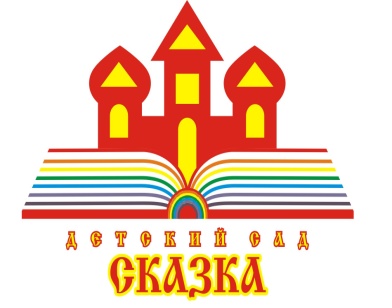 Консультация для родителей«Что нужно знать о речевом негативизме»подготовила:  Кулик Г.Г.учитель-логопед2022В последнее время заметно увеличилось количество детей, которые не говорят в 2-3 года.Родители начинают замечать, что их ребёнок отстает от сверстников в речевом развитии.В детском саду педагоги также постоянно говорят о том, что малыш плохо говорит.Часто родители приходят к выводу, что ребёнок ленится. А если он ленится, то нужноактивно заниматься и изгонять эту лень. Ответственные родители с самыми лучшиминамерениями начинают усиливать речевую нагрузку, настойчиво и постоянно проситьнеговорящего малыша повторять за ними слова.А ребёнок тем временем выдает им совершенно другую реакцию:в ответ на вопросы отворачивается, опускает голову, может убежать или заплакать;делает вид, что не слышит;использует в основном жесты;закрывает уши, когда ему читают;проявляет агрессию при чтении: может закрывать читающему рот, бросать или рватькнижки.Подобные проявления являются признаками речевого негативизма.Что нужно предпринять, если сложилась такая ситуация?1. Сходить на консультацию к логопеду.2. Исключить слова-просьбы: «скажи», «повтори», «неправильно» и т.п.3. Играть с ребёнком в простые игры в непринуждённой форме. Игры должны бытьнепродолжительными (3-5 минут), т.к. малыш не может долго концентрировать внимание.Важно подбирать игры, опираясь на предпочтения ребёнка. Он должен хотеть играть вних.Например: «Смотри малыш, это киса. Киса мяукает: мяу-мяу» или «А где наша ляля?Ляля идёт: топ-топ».4. Во время игры оречевлять каждое свое действие и действие ребёнка, но не проситьповторить.Очень хорошо в процессе игры использовать диалог. Не просто постоянно называтьпредметы и действия, а задавать ребёнку вопросы, делать паузы, давая ему понять, что ондолжен отреагировать, что пришла его очередь. Если малыш, в силу своих речевыхвозможностей, пока не может ответить, выдержав паузу, нужно ответить на свой вопроссамим.5. Говорить с малышом кратко, понятно: предложениями, состоящими из 2-3 слов.6. Исключить электронную речь (гаджеты, говорящие игрушки).7. Искренне хвалить ребёнка за каждое достижение.Самая главная наша задача – вызвать у ребёнка желание говорить.Материал с сайта - https://nsportal.ru/СП ДС «Сказка» ГБОУ СОШ №5 «ОЦ «Лидер» г.о. Кинель